DHSS Program ManagementInterface Control Document
Describing the Case Management Exchange from BEA to MDR and M2
Baseline

Approved Version

August 18, 2008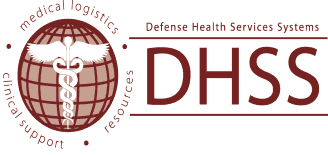 This page intentionally left blank.ICD Describing the Case Management Data Exchange from BEA to MDR and M2
Approved Version

August 18, 2008Approval PageApproved by:Mr. Paul Lindsey	Date
Chair, Configuration Control Board (CCB)
Defense Health Services Systems (DHSS) This page intentionally left blank.ICD Describing the Case Management Data Exchange from BEA to MDR and M2
Approved Version

August 18, 2008Review PageSubmitted by:Mr. Steve Luhrman	Date
Senior Lead Engineer
DHSS Program Office Reviewed by:Mr. Edwin Lehr	Date
OKC Operations
DHSS Program OfficeReviewed by:Mr. Curtis Hefflin	Date
Security Engineering
DHSS Program OfficeReviewed by:Mr. Narinder Saund	Date
Director, Engineering Solutions
DHSS Program OfficeThis page intentionally left blank.PrefaceThis document describes the interface that provides Case Management data to the Military Health System (MHS) Data Repository (MDR) and the MHS Management Analysis and Reporting Tool (MART), known as M2.  MDR and M2 are managed by the Defense Health Services Systems (DHSS).This document is under DHSS project configuration control.  Changes to this document will be made by document change notice () or by complete revision.Questions on proposed changes concerning this plan should be addressed to:DHSS Program Office 
5203 Leesburg Pike, 
This page intentionally left blank.AbstractThe Defense Health Services Systems (DHSS) Program Office manages a number of information technology systems including the Military Health System (MHS) Data Repository (MDR) and the MHS Management Analysis and Reporting Tool (MART), known as M2.  This document is the Interface Control Document (ICD) that specifies the Case Management data extracts provided to MDR and M2.  Information and meta data regarding the data feed are detailed in this ICD. Keywords: Case Management, Defense Health Support Systems, Decision Support, Executive Information, Interface Control Document, MHS Data Repository, MHS MART, DHSS, DS, EI, ICD, MDR, M2This page intentionally left blank.This page intentionally left blank.ContentsPreface		 viiAbstract		 ixSection 1: Introduction	1-11.1	Document Identification	1-11.2	Scope	1-11.3	System Overview	1-11.4	Reference Documents	1-11.5	Operational Agreement	1-1Section 2: Data Specification	2-12.1	Identification of Data Exchanges	2-12.2	Precedence and Criticality of Requirements	2-12.3	Communications Methods	2-12.4	Performance Requirements	2-12.5	Security and Integrity	2-12.5.1	Data Integrity and Quality	2-2Appendix A: Case Management File Extract	A-1A.1	File Format	A-1A.2	Record Layout	A-1A.3	File Operational Context	A-1Appendix B: Acronyms	B-1TablesTable A-1 Case Management MDR Record Data Elements	A-2Table A-2 Case Management M2 Record Data Elements	A-10This page intentionally left blank.IntroductionDocument IdentificationThis document describes the interface that provides the Case Management data extracts to the MHS Data Repository (MDR) and MHS Management Analysis and Reporting Tool (MART), known as M2. ScopeThis document describes and identifies the parameters and specifies the file layout of the Case Management data extracts that are posted to the MDR (as a SAS dataset) and loaded into the M2 (as a text file).  Case Management extracts are developed from Standard Ambulatory Data Records (SADR) by Business and Economic Analysis Division (BEA).  BEA provides these extracts weekly to Defense Health Services Systems (DHSS).  DHSS posts and loads these files as-is.System OverviewThis particular ICD describes the specific interface between DHSS Program Office and BEA providing Case Management data to the MDR and M2.  The  receives direct data feeds at the central host, an  RS/6000SP multi-node processor, through the Feed Nodes.  Since BEA has working space in this framework, they develop the files and then post them for DHSS Operations to move to MDR and M2.The Tivoli Storage Manager (TSM) copies and stores the file for back-up purposes  Reference DocumentsEIDS Program Office, CEIS Operational Requirements Document (ORD), , December 1997.EIDS Program Office, Initial Capabilities Document (ICD), dated March 2006 (pending JROC approval)BEA, MDR Case Management Specification, , dated July 28, 2008.BEA, M2 Case Management Specification, , dated August 7, 2007.Operational AgreementThis ICD provides the technical specification for an interface between the DHSS Program Office and BEA regarding Case Management extracts.  It is the responsibility of the source system (i.e., BEA) to notify DHSS of any potential or planned changes to data feed formats or contents as soon as these potential changes are known in order to minimize adverse impacts on MDR and M2. When required, modifications to the ICD will be made by the data receiver (i.e., DHSS Program Office), and a copy of the revised ICD will be sent to the data sender (i.e., BEA). Appendix A delineates the Case Management data extracts that will be sent to MDR and M2. Should problems occur with the interface, DHSS data production support personnel will immediately contact BEA.  Should there be systemic data problems recognized during MDR or M2 loading, DHSS members will coordinate with their counterparts in BEA. Data SpecificationIdentification of Data ExchangesThis ICD addresses the following data exchange:Case Management data extracts for MDR and M2  This ICD will be changed only if the interface changes from the interface specified herein.Precedence and Criticality of RequirementsCase Management data that is reliable is necessary for the MHS to identify medical treatment patterns in the direct care and purchased care environments.  An inability to obtain this data during this period could have adverse consequences to the business.Communications MethodsThe raw data material that BEA uses to create the Case Management data extracts is the Standard Ambulatory Data Record (SADR) files within the MDR.  SADRs are received from CHCS hosts at the MTFs.  DHSS receives SADR files daily from the CHCS hosts at the Feed Node (Node 2300 TCP Port 22) in the DMZ of the Oklahoma City (OKC) Defense Enterprise Computing Center (DECC) via Secure File Transfer Protocol (SFTP).  This interface is described in ICD-1300-3310-04.BEA uses the workspace in the DHSS RS/6000SP located in DECC OKC to pull the SADR files from MDR and manipulate them to create Case Management data extracts for MDR and M2.  These files are posted on Node 2120 by BEA.  DHSS Operations moves the M2 Case Management extract to Node 2110, the M2 server.  The file is then uploaded into a table in M2.Both the MDR file and M2 file contain Protected Health Information (PHI).  However no classified information is contained in the files.  The entire interface development process, data processing, and loading/posting are accomplished within the DHSS OKC enclave.The intent is to have BEA post MDR SAS datasets and M2 text files weekly, and for DHSS Operations to load the files into M2 every Wednesday.  BEA will notify DHSS Operations via email when the files are posted and ready for upload into M2. Performance RequirementsThere are no unique performance requirements for this data.  The data needs to be provided according to a regularly scheduled time frame.Security and IntegrityThe data exchanged in this interface does contain protected patient level identifiable information.  The aggregate data within the DHSS processing area also contains sensitive data.  Therefore it will be protected in accordance with the security requirements mandated for all "Sensitive Information Systems" by the requirements of DoD Directive 8500.1 and DoD Instruction 8500.2.  These standards help ensure compliance with the following Federal laws:Privacy Act of 1974 Code, Title 10, Section 1102, Medical Quality Assurance Records Code, Title 10, Section 1030, Fraud and Related Activity in Connection with ComputersComputer Security Act of 1987Health Insurance Portability and Accountability Act (HIPAA)All Tier 3 vendors working to develop the Case Management datasets have a DoD Data Use Agreement (DUA) on file with the TMA Privacy Office.  In addition, this interface and associated Information Assurance (IA) and security controls are documented in the EIDS OKC System Security Authorization Agreement (SSAA).Data Integrity and QualityData integrity and quality of raw data files that DHSS receives involve processes that answer the following questions:Did DHSS catch the files?Are the files readable and complete?Do the record counts within the files agree with other sources of what should have been received?Are the data field values within the records accurate within reason?Answering the first 3 questions involves automated and accepted assessment methods that have matured over the last 10 years.  Case Management records are developed from raw SADR records.  In the case of raw SADR records, DHSS has implemented the following processes with respect to the questions:DHSS validates that it receives at least one SADR file from each MTF per day; a re-harvest of “missed” files is initiated if catch-up files are not received within the month.Automated methods insure the file is readable and the file is complete.SADR record counts are measured against kept appointments today (CHCS workload data comparisons were used in the past), and metrics are calculated; the metrics serve as a basis for requesting a re-harvest from the originating MTF.Some field data values can be difficult to access.  DHSS contractors and BEA evaluate selected field values based on other authoritative data sources or statistical analysis computations for record batches.  When the values are found to be suspect, decisions are often made to establish an alternative calculated field value, which is generally the preferred field value used by users. The methods continue to mature as better methods, data sources, and technology advance.  The processed SADR records within the MDR are considered the most accurate collection.  The MDR SADR records are used as the source for many user-facing applications, such as MHS MART (M2) and Managed Care Forecasting and Analysis System (MCFAS). Appendix A: Case Management File ExtractA.1 File FormatThe Defense Health Services Systems (DHSS) receives notification from Business and Economic Analysis Division (BEA) that Case management files are ready for uploading into MDR and M2.  This occurs on a weekly basis.  The MDR file is in Statistical Analysis System (SAS) datasets (see Table A-1), and the M2 file is in a delimited text file (see Table A-2).  The MDR SAS dataset is posted as-is within the MDR file directory.  The M2 text file is loaded into M2 tables via a custom loader.  A.2 Record LayoutThe appendix tables describe the record layout for the MDR and M2 Case Management files.  The MDR file is used to develop the M2 file.  The delimiter for the M2 text file is a vertical bar (“|”).  A.3 File Operational ContextIn addition to differing in their layout and structure, the M2 and MDR files differ in that multiple case records for the same patient with overlapping timeframes are not allowed in the M2 extract.  This situation occurs when Case Management SADRs from different MTFs for the same patient have overlapping date ranges.  The business rule for handling this situation is defined in the BEA Case Management specification (see References 3 and 4).Current specifications can be found at: http://www.tricare.mil/ocfo/bea/mdr.cfmTable A-1 Case Management MDR Record Data ElementsTable A-2 Case Management M2 Record Data ElementsAppendix B: Acronyms
BASELINE, CHANGE  REVISION HISTORY 

BASELINE, CHANGE  REVISION HISTORY 

BASELINE, CHANGE  REVISION HISTORY 

BASELINE, CHANGE  REVISION HISTORY 

ISSUE

DATE
PAGES AFFECTED
DESCRIPTIONBaselineAug 18, 2008AllBaselineField #Field NameField LengthData TypeFunctional Description1Person ID10A-numericNoneThe identifier that is used to represent a patient within a Department of Defense Electronic Data Interchange (EDI).2Treatment DMIS ID4A-numericNoneThe DMIS identification number that identifies the parent facility of the clinic where the patient was treated.  The parent facility is the ADM grouping that clinic workload is rolled up under.3Case Management Acuity Level1A-numericNoneThe case management acuity level as derived according to coding guidelines.4Provider ID 19A-numericUnique to the MTF.  Source:  CHCS Provider File.Provider identification designated with internal entry number (IEN). Provider ID normally consists of eight characters of the provider’s last name and first initial of first name, or some combination of last name A-numeric characters to arrive at a unique identifier.5Provider ID 29A-numericUnique to the MTF.  Source:  CHCS Provider File.Provider identification designated with internal entry number (IEN). Provider ID normally consists of eight characters of the provider’s last name and first initial of first name, or some combination of last name A-numeric characters to arrive at a unique identifier.6Provider ID 39A-numericUnique to the MTF.  Source:  CHCS Provider File.Provider identification designated with internal entry number (IEN). Provider ID normally consists of eight characters of the provider’s last name and first initial of first name, or some combination of last name A-numeric characters to arrive at a unique identifier.7Case Begin Date8DateNoneCase Management begin date.  Indicated by ICD-9 code V49.89_2.  Format: YYYYMMDD8Case End Date8DateNoneCase Management end date.  Indicated by ICD-9 code V49.89_4 or set to the date of the last SADR received in the case where no terminating SADR has been received.  If a case is currently active, the end date is set to the final day of the second month following the month of the Last Encounter Date (e.g., if a V49.89_3 last encounter date = 20080815, then End Date = 20081031). Format: YYYYMMDD9Last Encounter Date8DateNoneThe last ambulatory encounter related to the Case Management episode.  This date could come from an initiation (V49.89_2) or a termination (V49.89_4) SADR, and is not limited to the continuation SADRs. Format: YYYYMMDD10Last Activity Date8DateNoneThe last transmission or extract date from the SADR and does not necessarily represent the last health care activity related to the episode.  Format: YYYYMMDD11Extract Date7A-numericNoneThe date that the extract was prepared.  Format: YYYYMMDD.12Fiscal Year4A-numericNoneThe fiscal year of the Last Encounter Date field. Format: YYYY13Patient Date of Birth8DateNoneDate when the person was born (YYYYMMDD).14Patient Gender1A-numericF, MA code used to denote a patient's gender.  Coded as follows:F	femaleM	male15Sponsor SSN9A-numericNoneThe sponsor’s Social Security Number (SSN) as assigned by the Social Security Administration.16Good Standing Flag1A-numericN, YIndicates if the record coding completely fulfills the requirements set by UBU coding guidelines.N	Record not in good standingY	Record is in good standing17Sponsor Service Aggregate1A-numericA, C, F, I, M, N, V, X, ZCode indicating Service of the sponsor.  Coded as follows:A	ArmyC	Coast GuardF	Air ForceM	Marine CorpsN	NavyV	Navy AfloatX	OtherZ	Unknown18Enrollment Site4A-numericNoneThe DMIS ID of the facility where the member is enrolled.19Alternate Care Value1A-numericA, B, D, E, F, G, H, J, L, M, Q, R, U, NullAlternate Care Value (ACV). Coded as follows:A	Active Duty PrimeB	TRICARE Global Remote Overseas Prime 	Active DutyD	TRICARE Senior Prime Prime (non-Active Duty)F	TRICARE Global Remote Overseas Prime 	Active Duty Family MemberG	TRICARE Plus, w/ Standard Civilian Care 	(CHAMPUS coverage)H	TRICARE Overseas Prime Active DutyJ	TRICARE Overseas Prime Active Duty Family 	MemberL	TRICARE Plus, Direct Care Entitlement Only 	(no CHAMPUS coverage)M	AD not reported as enrolledQ	Active Duty enrolled to Op ForcesR	TRICARE Reserve SelectU	USTF EnrolledNull	Not enrolled20Beneficiary Category3A-numericACT, DA, DGR, DR, DS, GRD, OTH, RET, ZThe beneficiary category of the patient.  Coded as follows:ACT	Active DutyDA	Dependents of Active DutyDGR	Dependent of Medically Eligible Guard/ReserveDR	Dependents of RetireeDS	Dependent SurvivorGRD	Medically Eligible Guard/ReserveOTH	OtherRET	RetireesZ	Unknown21Privilege Code1A-numeric1, 2, 4, 5, 6, 7, A, B, C, M, UCode indicating type of eligibility for medical benefits.  Coded as follows:1	Direct Care Only2	Direct Care and CHAMPUS4	Transitional Direct Care Only5	Transitional Direct Care and CHAMPUS6	Transitional Direct Care and Medicare, not 	CHAMPUS Eligible7	Direct Care and Medicare, not CHAMPUS 	EligibleA	Direct Care and CHAMPUSB	Direct Care and CHAMPUSC	CHAMPUS Only M	TRICARE for Life onlyU	USFHP/USTF Enrollee22Zip Code5A-numericNoneZip code of residence for non-active duty/guard/reserve, zip code of assigned unit for AD/guard/reserve.23Enrollment Site Military Service1A-numericA, F, N, ZThe military service of the enrollment site.  Coded as follows:A	ArmyF	Air ForceN	NavyZ	Unknown24Enrollment Site MSMA3A-numericNoneThe enrollment DMIS ID converted to Multi Service Market Area (MSMA).25Enrollment Site Region1A-numericA, N, O, S, W, blankCode that identifies the HSSC, or TNEX, Region associated with the enrollment site.   Coded as follows:A	N	NorthO	OCONUSS	SouthW	WestBlank	All other or not defined (or not enrolled)26Catchment Area Branch of Service1A-numericA, F, N, ZIndicates the service branch for the catchment area. Coded as follows:A	ArmyF	Air ForceN	NavyZ	Unknown27PRISM Area Branch of Service1A-numericA, F, N, ZIndicates the PRISM service branch.  Coded as follows:A	ArmyF	Air ForceN	NavyZ	Unknown28MTF Service Area Branch of Service4A-numericA, F, N, ZIndicates the service branch for the MTF service area. Coded as follows:A	ArmyF	Air ForceN	NavyZ	Unknown29Catchment Area4A-numericNoneThe catchment area surrounding an MTF or noncatchment area based on beneficiary zip code, sponsor service, fiscal year and fiscal month.30PRISM Area4A-numericNoneThe code indicating PRISM (Provider Requirement Integrated Specialty Model) Area of residence.  The PRISM area represents roughly a 20-mile area surrounding stand-alone MTFs.31MTF Service Area4A-numericNoneIndicates the service area for the MTF,32TNEX Region1A-numericA, N, O, S, W, blankDefines the TRICARE Next (TNEX) contract region. Coded as follows:A	N	NorthO	OCONUSS	SouthW	WestBlank	All other or not defined (or not enrolled)33Traditional Region2A-numeric00-16, AK, , XXCode that identifies the DoD Region associated with the enrollment site. Coded as follows:00	Unknown01	Northeast02	Mid-Atlantic03	Southeast  04	Gulf South05	Heartland06	Southwest07	TRICARE Central08	TRICARE Central09	Southern 10	11	Northwest12	13	TRICARE 14	TRICARE Pacific15	TRICARE 16	UnknownAK		UnknownXX	Unknown34TPR Flag1A-numericY, blankTRICARE Prime Remote (TPR) flag.  A “Y” indicates a TPR enrollee.35Death Code1A-numericY, blankFlag that indicates whether the record contains a death. A “Y” indicates a death. 36Death Date8DateNoneDate of recorded death. Format: YYYYMMDDField #Field NameField LengthPositionData TypeFunctional Description1Person ID10DelimitedA-numericNoneThe identifier that is used to represent a patient within a Department of Defense Electronic Data Interchange (EDI).2Case Management Acuity Level1DelimitedA-numericNoneThe case management acuity level as derived according to coding guidelines.3Acuity Level Begin Date8DelimitedDateNoneCase Management begin date.  Indicated by ICD-9 code V49.89_2.  Format: YYYYMMDD4Acuity Level End Date8DelimitedDateNoneCase Management end date.  Indicated by ICD-9 code V49.89_4 or set to the date of the last SADR received in the case where no terminating SADR has been received.  If a case is currently active, the end date is set to the final day of the second month following the month of the Last Encounter Date (e.g., if a V49.89_3 last encounter date = 20080815, then End Date = 20081031). Format: YYYYMMDD5Case Manager ID 114DelimitedA-numericUnique to the MTF.  Source:  CHCS Provider File.Provider identification designated with internal entry number (IEN). Provider ID normally consists of eight characters of the provider’s last name and first initial of first name, or some combination of last name A-numeric characters to arrive at a unique identifier.6Case Manager ID 214DelimitedA-numericUnique to the MTF.  Source:  CHCS Provider File.Provider identification designated with internal entry number (IEN). Provider ID normally consists of eight characters of the provider’s last name and first initial of first name, or some combination of last name A-numeric characters to arrive at a unique identifier.7Case Manager ID 314DelimitedA-numericUnique to the MTF.  Source:  CHCS Provider File.Provider identification designated with internal entry number (IEN). Provider ID normally consists of eight characters of the provider’s last name and first initial of first name, or some combination of last name A-numeric characters to arrive at a unique identifier.8Case Management DMIS ID4DelimitedA-numericNoneThe DMIS identification number that identifies the facility of the clinic where the patient’s case management occurred – associated with Case Manager ID 1.9Case Management DMIS ID 24DelimitedA-numericNoneThe DMIS identification number that identifies the facility of the clinic where the patient’s case management occurred – associated with Case Manager ID 2.10Case Management DMIS ID 34DelimitedA-numericNoneThe DMIS identification number that identifies the facility of the clinic where the patient’s case management occurred – associated with Case Manager ID 3.11Join Fiscal Year4DelimitedA-numericNoneThe fiscal year of the table joins. Format: YYYY12Reserve Field 15DelimitedA-numericNoneField for future use.13Reserve Field 25DelimitedA-numericNoneField for future use.14Reserve Field 35DelimitedA-numericNoneField for future use.ACVAlternate Care ValueADMAmbulatory Data ModuleBEABusiness and Economic Analysis DivisionCCBConfiguration Control BoardCEISCorporate Executive Information SystemCHAMPUSCivilian Health and Medical Program for the Uniformed ServicesCHCSComposite Health Care SystemDCNDocument Change NoticeDECCDefense  Computing Center DHSSDefense Health Services Systems DMISDefense Medical Information SystemDoDDepartment of DefenseDUAData Use AgreementEDIElectronic Data Interchange EIDSExecutive Information Decision SupportHIPAAHealth Insurance Portability and Accountability ActHSSCHealth Services Support ContractorIAInformation AssuranceICDInitial Capabilities DocumentICDInterface Control DocumentICD-9International Classification of Diseases 9th editionIENInternal Entry NumberJROCJoint Requirements Oversight CouncilM2MHS MARTMARTManagement Analysis and Reporting ToolMCFASManaged Care Forecasting and Analysis SystemMDRMHS Data RepositoryMHSMilitary Health SystemMSMAMulti Service Market AreaMTFMedical Treatment FacilityOCONUSOutside Continental United StatesOKCORDOperational Requirements DocumentPRISMProvider Requirement Integrated Specialty ModelSADRStandard Ambulatory Data RecordSASStatistical Analysis SystemSFTPSecure File Transfer ProtocolSSAASystem Security Authorization Agreement SSNSocial Security Number TCPTransmission Control ProtocolTNEXTRICARE Next contractTPRTRICARE Prime Remote TSMTivoli Storage ManagerUBUUnified/Uniformed Biostatistical UtilityUSFHPUniformed Services Family Health PlanUSTFUniformed Services Treatment Facility